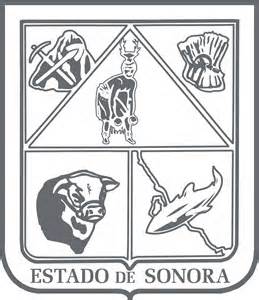    GOBIERNO DEL ESTADO DE SONORA     	17-SRH-P14-F01/REV.01  DESCRIPCIÓN DE PUESTO											ID: 1205-017OBJETIVOResponsable de vigilar que el ganado esté en las condiciones favorables para la producción de leche así como la leche que se produce cumpla con las normas establecidas en cuanto a cantidad y calidad para buscar la sanidad, higiene y el valor nutricional de la leche.RESPONSABILIDADES
RELACIONES
MEDIDORES DE EFICIENCIA Evaluación del trabajo cotidiano, esfuerzo y dedicación. Coordinación existente en todas las demás áreas, dependencias o asociaciones.DATOS GENERALES DEL PERFILGrado de estudios	Grado de estudios requerido y deseable.	Requerido:  	Deseable:¿El puesto requiere alguna especialización académica?	Carrera:	Ing. en Agronomía Zootecnista o Médico Veterinario	Área:	Producción Lechera¿El puesto requiere experiencia laboral?La experiencia laboral requerida.• 1 año en Actividad Lechera¿La ejecución del puesto requiere del conocimiento del inglés o algún otro idioma?Grado de dominio del idioma inglés¿La ejecución del puesto requiere del conocimiento de manejo de computadora?Nivel de conocimientos de computación.¿Qué nivel de habilidad de trato con personas requiere el puesto?Habilidad de trato con personas.¿Cuál es el nivel de la responsabilidad gerencial necesaria?Nivel de responsabilidad gerencial¿Cuál es el resultado esencial del puesto?El resultado esencial del puesto y el resultado secundario más importante.En primer lugar: 
En segundo lugar:  En relación al servicio a la comunidad y a los objetivos sociales y políticos del Gobierno del Estado, su puesto:Orientación del puesto.Manejo de personal requeridoNúmero de personas a cargo del titular del puestoRecursos financieros a su cargo(M = 000; MM = 000,000 de pesos anuales)¿Si maneja recursos financieros, su responsabilidad sobre ellos es?Tipo de responsabilidad sobre los recursos financieros que maneja.Tipo de Análisis PredominanteMarco de actuación y supervisión recibidaDATOS DE APROBACIÓNInformación provista por:                                                      Información aprobada por:DATOS GENERALESDATOS GENERALESDATOS GENERALESDATOS GENERALESTítulo actual del puesto funcional:Jefe de Departamento de Fomento LecheroDependencia/Entidad:Secretaría de Agricultura, Ganadería, Recursos Hidráulicos, Pesca y Acuacultura     Área de adscripción:Dirección General de Servicios GanaderosReporta a:Director General de Servicios GanaderosPuestos que le reportan:Ninguno Coordinar los trabajos que lleva a cabo el personal a su cargo en las actividades de inspección y supervisión en los establos lecheros.Recabar la información obtenida para los Analistas Técnicos.Analizar, evaluar y dictaminar lo correspondiente a la actividad en beneficio a los productores de leche.Asesorar, evaluar y proteger a los productores para que mejoren su producción.Analizar las estadísticas de establos de Sonora (productores individuales, número de vacas, litros, etc.)Evaluar análisis realizados de sanidad y/o calidad de la leche (prueba California para la detección de mastitis).
Internas:a) SAGARHPA: comité de campaña para la erradicación de la tuberculosis y brucelosis coordinación de sanidad y en el Estado de Sonora para estudios.Externas:a) Unión Ganadera Regional del Estado de Sonora y Asociaciones de productores de Leche del Estado.	b) (Caborca, C. Obregón y Hermosillo): función básica de apoyo técnico.	c) Estudiantes: apoyo estadístico y técnico.	d) Secretaría de Salud Pública: análisis microbiológico y físico químico de las leches.	e) Dirección General de Regulación Sanitaria: normatividad y regulación.Sexo:Estado Civil:Edad:Entre 25 a 60 años. Nombre: Nombre:    Cargo:Jefe de Departamento de Fomento Lechero    Cargo:Director General de Servicios Ganaderos